berdasarkan Undang-Undang Nomor 5 Tahun 2014 Tentang Aparatur Sipil, serta ketentuan pelaksanaannya Menyatakan bahwa: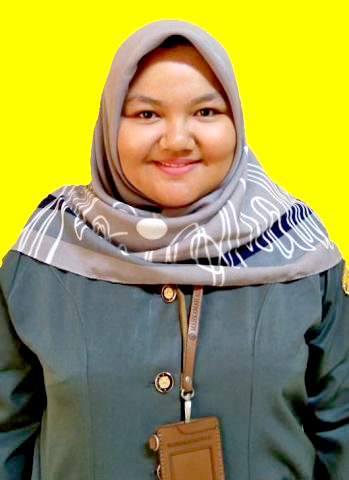 	Nama				: Yeni Marliza	NIP.				: 199006062014032005		Tempat/Tanggal Lahir	: Mayang Taurai, 6/6/1990	Jabatan			: Panitera Muda Hukum	Pangkat/Golongan		: Penata Muda Tk.I III/b	Instansi			: Pengadilan Agama Tanjung Patitelah mengikuti kegiatan Sosialisasi Pengembangan dan Pengelolaan Pendapatan Negara Bukan Pajak (PNBP) di wilayah Pengadilan Tinggi Agama Padang yang diselenggarakan oleh Pengadilan Tinggi Agama Padang pada tanggal 18 Februari 2022 di Pengadilan Tinggi Agama Padang yang meliputi 6 Jam Pelatihan.Padang, 31 Maret 2022Ketua Pengadilan Tinggi Agama PadangDrs. H. Zein Ahsan, M.H.NIP. 195508261982031004